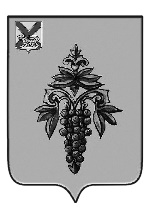 АДМИНИСТРАЦИЯ ЧУГУЕВСКОГО МУНИЦИПАЛЬНОГО ОКРУГА ПРИМОРСКОГО КРАЯ ПОСТАНОВЛЕНИЕ24 мая 2021 года                                      с. Чугуевка	                                       № 472-НПА Об утверждении  порядка комплектованиямуниципальных образовательных организаций Чугуевского муниципального округа, реализующих основную образовательную программу дошкольного образованияВ соответствии  с    Конституцией  Российской  Федерации, с Федеральным законом от 29.12.2012 № 273-ФЗ «Об образовании в Российской Федерации», распоряжением  Правительства Российской Федерации от 17.12.2009 № 1993-р,  приказами Министерства образования и науки Российской Федерации от 31.07.2020 № 373 «Об утверждении порядка организации и осуществления образовательной деятельности по основным общеобразовательным программам – образовательным программам дошкольного образования», от 15.05.2020 № 236 «Об утверждении порядка приема на обучение по образовательным программам дошкольного образования», с целью обеспечения реализации прав детей на получение дошкольного образования на территории Чугуевского муниципального округа, руководствуясь статьёй  43 Устава Чугуевского муниципального округа, администрация Чугуевского муниципального округа     ПОСТАНОВЛЯЕТ:Утвердить Порядок комплектования муниципальных образовательных организаций Чугуевского муниципального округа, реализующих основную образовательную программу дошкольного образования (Прилагается).Признать утратившим силу постановление администрации Чугуевского муниципального района от 03 июня 2016 года № 241-нпа «Об утверждении  порядка комплектования муниципальных образовательных учреждений Чугуевского муниципального района, реализующих основную общеобразовательную программу дошкольного образования».3. Настоящее постановление подлежит официальному опубликованию и размещению на официальном сайте Чугуевского муниципального округа в информационно-телекоммуникационной сети «Интернет».4. Контроль за исполнением настоящего постановления возложить на начальника управления образования администрации Чугуевского муниципального округа Олег В.С.И.о. главы администрации Чугуевского муниципального округа                                            Н. В. КузьменчукПриложениек постановлению администрацииЧугуевского муниципального округаот  «24» «мая» 2021 г.  № 472-НПАПОРЯДОКкомплектования муниципальных образовательных организаций Чугуевского муниципального округа, реализующих основную образовательную   программу дошкольного образования1. Общие положения1.1.  Настоящий  Порядок комплектования  муниципальных образовательных  организаций Чугуевского муниципального округа,  реализующих основную образовательную программу дошкольного образования, (далее – Порядок) регулирует единый подход к   комплектованию детьми дошкольного возраста муниципальных образовательных организаций, осуществляющих образовательную деятельность по образовательным программам дошкольного образования, присмотр и уход за детьми (далее – МОО).1.2. Порядок разработан в соответствии с Конституцией Российской Федерации,   Федеральными законами от 29.12.2012 № 273-ФЗ «Об образовании в Российской Федерации», от 06.10.2003 № 131-ФЗ «Об общих принципах организации местного самоуправления в Российской Федерации», от 24.07.1998 № 124-ФЗ «Об основных гарантиях прав ребенка в Российской Федерации», постановлением Главного государственного санитарного врача Российской Федерации от 28.09.2020 № 28 «Об утверждении санитарных правил СП 2.4.3648-20 «Санитарно-эпидемиологические требования к организациям воспитания и обучения, отдыха и оздоровления детей и молодёжи», приказами Министерства образования и науки Российской Федерации от 31.07.2020 № 373 «Об утверждении порядка организации и осуществления образовательной деятельности по основным общеобразовательным программам – образовательным программам дошкольного образования», от 15.05.2020 № 236 «Об утверждении порядка приема на обучение по образовательным программам дошкольного образования», письмом Министерства образования и науки Российской Федерации от 8 августа 2013 года N 08-1063 «О рекомендациях по порядку комплектования дошкольных образовательных учреждений», иными законодательными и нормативно-правовыми актами, Уставом Чугуевского муниципального округа.Порядок комплектования МОО2.1. Комплектование МОО детьми дошкольного возраста ежегодно осуществляет  управление образования администрации Чугуевского муниципального округа (далее – Управление) в период с 1 июня по 01 сентября текущего календарного года с учетом данных региональной автоматизированной информационной системы «Приморский край. Образование», «Е-услуги» (далее -  АИС ПК), распределяя по МОО детей, поставленных на учет для предоставления места в МОО и включенных в список детей, которым место в дошкольном учреждении необходимо с 1 сентября текущего года, с учетом права на внеочередное и первоочередное предоставление мест в МОО, а также с учётом положений о закреплении территорий Чугуевского муниципального округа за муниципальными образовательными организациями, определённых постановлением администрации Чугуевского муниципального округа, требований действующего законодательства и максимального удовлетворения потребностей  населения в услугах дошкольного образования.2.2. В остальное время производится комплектование МОО на свободные (освободившиеся, вновь созданные) места.2.3. Если в процессе комплектования места в МОО предоставляются не всем детям, состоящим на учете для предоставления места с 1 сентября текущего года, эти дети переходят в статус "очередник". Они обеспечиваются местами в МОО на свободные (освобождающиеся, вновь созданные) места в течение учебного года либо учитываются в списке нуждающихся в месте в МОО с 1 сентября следующего календарного года.2.4. С 15 по 30 апреля текущего года в целях подготовки к комплектованию МОО на следующий учебный год, руководители МОО подают сведения в Управление о количестве высвобождаемых мест по окончании текущего учебного года (учебный год – период с 01 сентября по 31 августа). На основании данных о количестве высвобождаемых мест составляются списки детей, планируемых к зачислению в МОО на новый учебный год (далее – Списки), согласно реестру очередности в АИС ПК, по количеству имеющихся мест в МОО и по возрастным категориям.2.5.  Дети, родители которых подали заявление о постановке на учет после 01 июня текущего календарного года, за исключением имеющих право внеочередного /первоочередного  приема в МОО (внутри одной льготной категории (право на внеочередное или первоочередное зачисление ребенка в учреждение) заявления выстраиваются по дате подачи заявления), при отсутствии мест в текущем календарном году, включаются в список детей, которым место в МОО необходимо предоставить с 01 сентября следующего календарного года.После установленной даты в список детей могут быть также внесены изменения, касающиеся переноса даты поступления в МОО на последующие периоды и изменения данных ребенка.2.6. Родители (законные представители) имеют право в срок до 1 июня года, в котором планируется зачисление ребенка в МОО, внести следующие изменения в заявление с сохранением даты постановки ребенка на учет:изменить ранее выбранный год поступления ребенка в МОО;изменить выбранные ранее учреждения;при желании сменить учреждение, которое уже посещает ребенок, на другое, расположенное на территории Чугуевского муниципального округа;изменить сведения о льготе;изменить данные о ребенке (смена фамилии, имени, отчества, адреса).Родители (законные представители) могут внести изменения в заявление через личный кабинет на Портале или при личном обращении в Управление.2.7. При комплектовании МОО соблюдается следующая норма: количество мест в учреждении, предоставленных для льготных категорий детей, не может превышать количество мест, предоставленных для детей не льготных категорий.2.8. Управление комплектует МОО детьми с 1,5 лет для посещения ими  групп  общеразвивающей направленности, в которых осуществляется реализация образовательной программы дошкольного образования.В группы могут включаться как воспитанники одного возраста, так и воспитанники разных возрастов (разновозрастные группы).Комплектование МОО детьми в возрасте от 2 месяцев до 1,5 лет возможно при наличии в МОО соответствующих условий для их развития и воспитания в соответствии с действующими санитарными правилами и нормативами.2.9. Родителям (законным представителям) ребёнка для приёма и зачисления ребёнка в МОО выдаётся направление установленного образца.2.10. Выдачу направлений осуществляет специалист Управления путем выдачи их лично родителю (законному представителю) ребенка.2.11. Родители (законные представители), не позднее 01 сентября текущего года, со дня получения уведомления о предоставлении места в МОО, должны подтвердить потребность в получении направления в МОО или использовать право на отказ от предложенного места в МОО путем подачи в Управление соответствующего заявления в произвольной форме. На основании поданного заявления об отказе в текущем году от предложенного места в МОО, за ребенком сохраняется место в реестре очередности АИС ПК  согласно дате регистрации заявления о предоставлении места в МОО. 2.12. В случае, если родители (законные представители) до 01 сентября текущего года  не заявляют о своем решении в получении направления или отказе от предложенного места в МОО, выделенное место перераспределяется Управлением  следующему  ребенку в соответствии с реестром очередности  и настоящим Порядком. 2.13. В случае, если ребенок, на имя которого было выдано направление, не поступил до 01 октября текущего года в МОО, без документально подтвержденной уважительной причины, путевка считается недействительной, ребенок исключается из реестра очерёдности.2.14. Управление систематически (не реже одного раза в месяц) в течение календарного года обобщает и анализирует   сведения в АИС ПК о наличии в МОО свободных мест (освобождающихся мест и вновь созданных мест), предоставляя свободные места детям, состоящим на учете для предоставления места в текущем учебном году.2.15. При отсутствии свободных мест в выбранных МОО родителям (законным представителям) могут быть предложены свободные места в других учреждениях в доступной близости от места проживания ребенка. Родителям (законным представителям) предлагается в течение 14 календарных дней выбрать МОО из предложенных.2.16. При отказе родителей (законных представителей) или при отсутствии их согласия/отказа от предложенных (предложенного) МОО изменяется желаемая дата поступления на следующий учебный год с сохранением даты постановки на учет. 2.17. В случае отсутствия свободных мест в МОО для ребенка из списка поставленных на учет с 1 сентября текущего года, Управление до предоставления такому ребенку места в МОО  обеспечивает ему возможность получения дошкольного образования в одной из вариативных форм, предусмотренных действующим законодательством. При этом ребенок числится в списке очередников и не снимается с учета для предоставления места. Ему   предоставляется  свободное (освободившееся или вновь созданное) место в текущем учебном году, либо место в МОО с 1 сентября следующего года.2.18. Если в процессе комплектования места предоставлены всем детям из поименного списка нуждающихся в местах в МОО в текущем учебном году, свободные места могут быть предоставлены детям, числящимся в поименном списке поставленных на учет для предоставления места в следующем учебном году.2.19. Информация, касающаяся порядка комплектования МОО, располагается на информационном стенде в Управлении.2.20. Учредитель извещает родителей (законных представителей) детей: о времени предоставления ребенку места в МОО;о возможности ознакомиться с правилами приема в МОО, утвержденными руководителем, в частности, о документах, которые необходимо представить руководителю для приема ребенка в МОО и о сроках приема указанных документов.3. Порядок разрешения разногласий при комплектовании МОО3.1.  В случае отказа родителям (законным представителям) в предоставлении места в МОО заинтересованные лица имеют право обжаловать такое решение в порядке, установленном действующим законодательством Российской Федерации.3.2.   Не урегулированные настоящим Порядком вопросы комплектования МОО регулируются в соответствии с действующим законодательством РФ.